§8807.  Effect of recognition of foreign-country judgmentIf the court in a proceeding under section 8806 finds that the foreign-country judgment is entitled to recognition under this Act, then, to the extent that the foreign-country judgment grants or denies recovery of a sum of money, the foreign-country judgment is:  [PL 2021, c. 689, §2 (NEW).]1.  Conclusive.  Conclusive between the parties to the same extent as the judgment of another state entitled to full faith and credit in this State would be conclusive; and[PL 2021, c. 689, §2 (NEW).]2.  Enforceable.  Enforceable in the same manner and to the same extent as a judgment rendered in this State.[PL 2021, c. 689, §2 (NEW).]SECTION HISTORYPL 2021, c. 689, §2 (NEW). The State of Maine claims a copyright in its codified statutes. If you intend to republish this material, we require that you include the following disclaimer in your publication:All copyrights and other rights to statutory text are reserved by the State of Maine. The text included in this publication reflects changes made through the First Regular and First Special Session of the 131st Maine Legislature and is current through November 1. 2023
                    . The text is subject to change without notice. It is a version that has not been officially certified by the Secretary of State. Refer to the Maine Revised Statutes Annotated and supplements for certified text.
                The Office of the Revisor of Statutes also requests that you send us one copy of any statutory publication you may produce. Our goal is not to restrict publishing activity, but to keep track of who is publishing what, to identify any needless duplication and to preserve the State's copyright rights.PLEASE NOTE: The Revisor's Office cannot perform research for or provide legal advice or interpretation of Maine law to the public. If you need legal assistance, please contact a qualified attorney.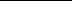 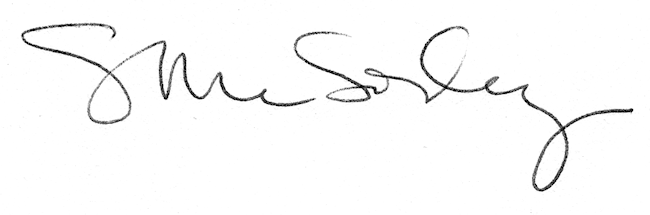 